***Theseforms are not a substitutefor legal advice***PROCEDURES FOR OCCUPATIONAL DRIVER'S LICENSEPLEASE COMPLETE THE PETITION AND LEAVE NO BLANKS!YOU MUST ATTACH THE BELOW DOCUMENTS TO YOUR COMPLETED PETITION!CERTIFIED ABSTRACT DRIVING RECORDProof ofVALlD AUTO LIABILITY INSURANCE and SR22A copy of the COURT ORDER (TxDPS letter received by mail)Letter from your employer or immediate supervisor on your employer's letterhead (or an Affidavit) that verifies your work schedule, if you are asking the court to let you drive to work.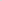 Fee of $54.00 (Money Order, Exact Cash or Credit Card Accepted)Steps to Follow:Obtain a SR-22 insurance policy. This is a special insurance policy for persons in your position; it may be obtained from your automobile insurance company.Obtain a certified copy of your Texas driving record from the Texas Department ofPublic Safety. Instructions on how to obtain the driving record, contact the Texas Department of Public Safety at 512-424-2600. You may also obtain information about this from the DPS website: www.txdps.state.tx.us. A copy may be obtained at the Driver's License office, as well.Obtain a copy of the Court Order from the court that suspended your driver's license. If your driver's license was suspended due to traffic citations, then the court order would be obtained from the Texas Department of Public Safety and it would be titled, "Order of Suspension." If your driver's license was suspended due to DWI or any higher charge above a Class C, then you would need to file for the ODL in the pertaining court that suspended your driver's license.Complete the Petition for Occupational Driver's License. You must "fill in the blanks" in the petition, leaving no blanks. DO NOT sign the Petition UNTIL you are in front of a notary or Court Clerk.Bring completed ODL Packet with all the required documents and the Fee of $54.00. 6) A hearing will be scheduled, only when all the documents have been submitted.CAUSE NO.EX PARTE                                                                    IN THE JUSTICE COURT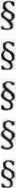 PRECINCT NO. 2PETITIONER'S NAME                                       MATAGORDA COUNTY, TEXASPETITION FOR OCCUPATIONAL LICENSE1,  seek an occupational license from this court based on the information provided below. (You must swear that the information you provide in this petition is true and correct. Failure to provide true and accurate information may result in criminal penalties.)Section 1. General Information.My name is: My date of birth is:I am a resident ofCounty, Texas. My home address is:My mailing address (if different than above) is:My Texas driver's license number is: _________________.I am employed, and my occupation isI am the primary caretaker of	children less than 16 years of age.I have been ordered by a magistrate to install an ignition interlock device on my vehicle, and/or not to operate any vehicle which is not equipped with an ignition interlock device.I have not been ordered by a magistrate to install an ignition interlock device on my vehicle, and/or not to operate any vehicle which is not equipped with an ignition interlock device.  I have a commercial driver's license.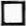 I do not have a commercial driver's license.Section 2. Reason(s) for Driver's License Suspension.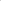  My driver's license has been suspended as the result of an arrest for an intoxication-related offense inCounty, because: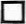  A peace officer requested a sample of my breath or blood and I refused; or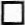 I provided a sample of my breath or blood, and the sample contained an alcohol concentration greater than 0.08.My driver's license has been automatically suspended as the result of a conviction for Driving While Intoxicated (DWI) in a County or District Court.My driver's license has been suspended as the result of a conviction fora criminal offense in a justice or municipal court. (Please provide information regarding this offense, including the name of the court in which you were convicted, the cause number, and the type of offense, below.)My driver's license has been suspended as the result of a physical or mental disability.My driver's license has been suspended as the result of a conviction for Racing on a Highway.My driver's license has been suspended because a court found that I am a "habitual violator of traffic laws."My driver's license has been suspended because a court ordered me to attend a Driver Education Program and suspended my license for 365 days.My driver's license has been suspended because of a failure to pay surcharges ordered by the State of Texas.My driver's license has been suspended for another reason, described below:Section 3. Essential Need.(Note: In order to obtain an occupational license, you must demonstrate an essential need to operate a motor vehicle. The Texas Transportation Code defines "essential need" as the "need of a person for the operation of a motor vehicle: (A) in the performance of an occupation or trade or for transportation to and from the place at which the person practices the person's occupation or trade; (B) for transportation to and from an educational facility in which the person is enrolled; or (C) in the performance of essential household duties." In order to demonstrate an essential need to operate a motor vehicle, you may attach additional documentation, such as a letter from your employer. If you attach additional documentation, be sure to check the appropriate box in Section 5 of this petition.)I am seeking this occupational license in order to (check all that apply):Travel to and from my place of work;  Perform the duties of my job;Travel to and from school; orPerform essential household duties.The following are addresses and descriptions of all destinations to which I seek to travel with my occupational license:Below, I have fully described all public transportation options within one mile of any destination described above, including my home, place of work, school, or place where I perform essential household duties. Public transportation options may include bus service, rail service, rural automobile service, ride-sharing services, etc.I am the only member of my household who owns, leases, or has access to a motor vehicle.A member of my household other than me owns, leases, or has access to a motor vehicle. (Please describe this person's weekly schedule below.)I own a bicycle or other means of non-motorized conveyance, described below.My work or school schedule is the same every week: I work or attend school during the following hours on the following days of the week (check all that apply): Monday: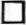  Tuesday: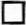  Wednesday: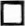 Thursday:  Friday: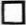 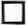 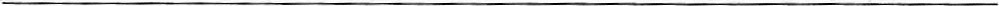  Saturday: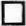  Sunday: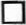  My work or school schedule varies from week to week. (If you check this box, provide a general description of your work or school schedule below, including the total number of hours you work or attend school each week, days of the week on which you never work or attend school, days of the week on which you always work or attend school, and the earliest time your work or school day begins and the latest time your work or school day ends.)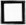 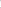 My job duties include automobile travel. My employer requires me to travel by automobile to perform the following tasks:I perform the following essential household duties:In order to perform the essential household duties described above, I must travel by automobile during the following hours on the following days of the week (check all that apply): Monday: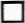  Tuesday: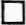  Wednesday:   Thursday:  ,Friday:                  Saturday: 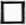  Sunday:  In order to: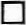 Travel to school;  Travel to my place of work;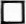  Perform my job duties; or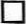  Travel to the place I perform essential household duties;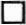 I must travel by automobile to or through the following Texas counties (please fully describe all counties and routes traveled):Section 4. Suspension HistoryMy driver's license has previously been suspended for: A second or subsequent conviction for Driving While Intoxicated (Section 49.04, Penal Code); Intoxication Assault (Section 49.07, Penal Code), or Intoxication Manslaughter (Section 49.08, Penal Code), committed within five years of a previous conviction for Driving While Intoxicated (Section 49.04, Penal Code); Intoxication Assault (Section 49.07, Penal Code), or Intoxication Manslaughter (Section 49.08, Penal Code).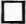 In the past five years, my license has been suspended for:A refusal to submit to the taking of a breath or blood specimen following an arrest for an offense prohibiting the operation of a motor vehicle or an offense prohibiting the operation of a watercraft while intoxicated, under the influence of alcohol, or under the influence of a controlled substance.An analysis of a breath or blood specimen showing an alcohol concentration of .08 or above, following an arrest for an offense prohibiting the operation of a motor vehicle or watercraft while intoxicated. A conviction for Driving While Intoxicated (Section 49.04, Penal Code); Intoxication Assault (Section 49.07, Penal Code), or Intoxication Manslaughter (Section 49.08, Penal Code).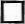  A conviction for an offense other than Driving While Intoxicated (Section 49.04, Penal Code); Intoxication Assault (Section 49.07, Penal Code), or Intoxication Manslaughter (Section 49.08, Penal Code) prohibiting the operation of a motor vehicle or watercraft while intoxicated, under the influence of alcohol, or under the influence of a controlled substance.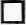 Section 5. Additional Documents.I have obtained evidence of financial responsibility, which is attached to my petition. (Note: You may not be issued an occupational license unless you obtain evidence of financial responsibility.)I have attached a certified copy of my driving record to this petition. (Note: the court cannot grant your petition without reviewing your driving record.)I have attached documents which demonstrate my essential need to operate a motor vehicle.  I have attached other documents, which are described below:PRAYERWHEREFORE, PREMISES CONSIDERED, Petitioner prays that this Honorable Court grant this Petition for Occupational License, and to send a certified copy of this Petition, along with its order granting petitioner's occupational license to the Department of Public Safety of Texas.Petitioner's SignatureSWORN TO AND SUBSCRIBED before me on this ___ day of ____________, ___.	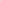 NOTARY